　　　　　　　　　　　　会　防災かわらばん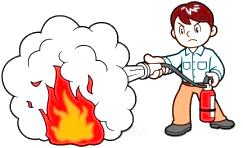 が発生したら。。。　（地震に伴わない単独火災の場合）　①近所に大声「火事だ！」と叫んで知らせよう！　　　　　　　　　　　　　　　　　　　　　　　　　　　○火事を発見したら近所に知らせてから「１１９番」に通報する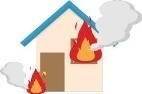 　②初期消火をする（できるだけ多くの人で対応、絶対に一人でやらない！）　　　　　　　　　　○協力して地域配備消火器などで初期消火をしながら消防隊を待つ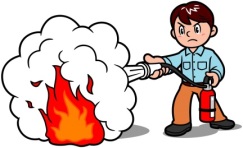 ※地域配備消火器の設置場所は裏面の防災マップで確認が発生したら。。。　①地震だ！まず身の安全（地震発生直後）　　とにかく自分の身を守ろう！　　　　　　　　　　　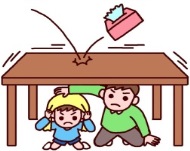 ○大きく揺れたら自分の身を守る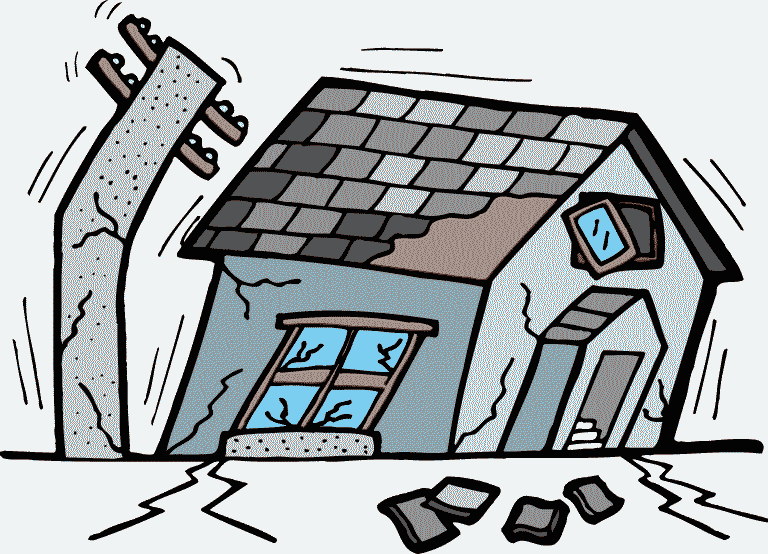 ○頑丈なテーブルや机の下で頭を保護する　②大きな揺れがおさまったら（地震発生約２分後～）　　落ち着いて行動しよう！　　　　　　　　○家族の身の安全を確認、避難する出口を確保する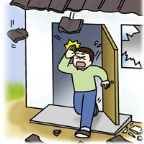 ○慌てずに台所やストーブなど火の始末をする　③出口を確保したら（地震発生約５分後～）　　情報を収集しよう！　　　　　　　　　　　　　　　　○テレビやラジオで正確な災害情報、避難情報を収集する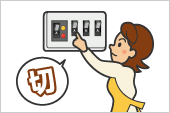 ○避難ときは電気のブレーカーやガスの元栓を切る　④隣近所の安否確認（地震発生約１０分後～）　　声を掛け合おう！　　　　　　　　　　　　　　　○隣近所に声を掛け、○○○に一時集合し、お互いの安否を確認する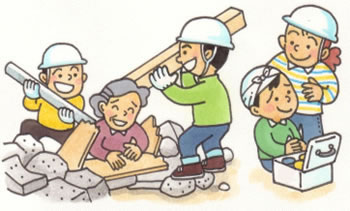 ○災害用伝言ダイヤル「１７１」や災害用伝言板を活用する○協力し合って消火・救出活動をする（一人では絶対にやらない！）〇大規模延焼火災の場合の避難場所は○○○。　⑤数日間経過したら（地震発生約半日後～）　　みんなで助け合おう！　　　　　　 　　　　　　　○食料（最低3日分）や生活必需品は事前に自分で用意しておく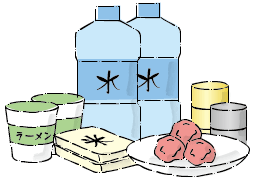 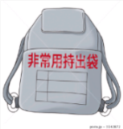 ○在宅避難で助け合う、在宅避難が難しい場合は避難所へ　⑥避難所へ行ったら（地震発生約半日後～復旧まで）　　避難所運営に協力しよう！　　　　　〇避難所は○○学校と○○学校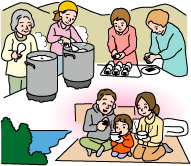 ○避難者みんなが協力して避難所を運営する○快適な避難生活ができる避難所にする■大地震などでケガをした時は病院前の緊急医療救護所に行きましょう■【近くの緊急医療救護所設置場所　抜粋】■大雨の時に自宅が浸水しそうな場合は活用しましょう！■【近くの土のうステーション設置場所】※大雨による冠水・浸水を防ぐために使用できます。中身は約5～10㎏の砂です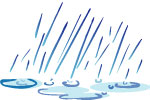 　　　　　 （集中豪雨・ゲリラ豪雨や台風）のときは。。。　①台風・集中豪雨の前に確認しよう！　　　　　　　　　　　　　　　　　　　　　　　　　　　　　　　　　　○雨水ますの周りを点検・掃除する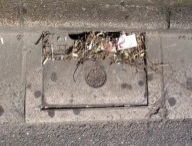 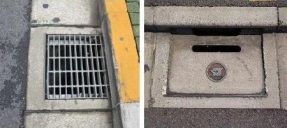 ○近所の土のうステーション（土のう置き場）を確認する　②正確な気象情報（降雨情報、注意報・警報）を収集しよう！　　　　　　　　　　　　　　　　　　　　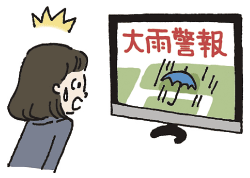 ○テレビやラジオで「いつ降る？」「降雨量は？」を確認する○浸水した時に備えて大切なものは２階以上に上げる　③避難するタイミングを計ろう！　（避難情報を防災無線、テレビ、ラジオで確認する）　　　　　○自宅が浸水しそうな場合は自主的に避難する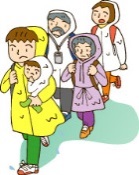 ○避難情報が発表されたら区の施設または建物の２～３階以上へ避難する※避難情報が出ている場合は指定された避難所へ近所でまとまって避難しましょう　④雨が収まってきたら　（注意報・警報の解除をチェクする）　　　　　　　　　　　　　　　　　　　　　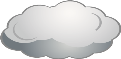 ○道路の水はけを確認し、問題がなければ帰宅する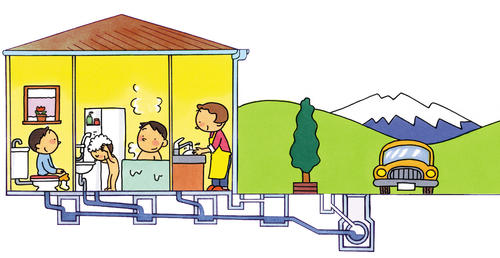 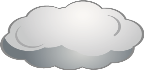 　　　　　　　　　　　　　　 （堤防等決壊による洪水・高潮）のときは。。。　①正確な気象情報（降雨情報、注意報・警報）を収集しよう！　 （大雨対応の②と同様）　　　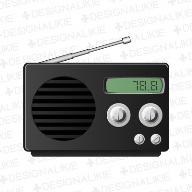 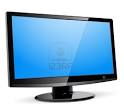 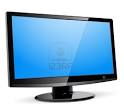 ○テレビやラジオで「いつ降る？」「降雨量は？」を確認する○浸水した時に備えて大切なものは２階以上に上げる　②避難するタイミングを計ろう！　　（避難情報を防災無線、テレビ、ラジオで確認する） 　　　○地域一帯の浸水が懸念される場合は自主的に避難する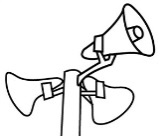 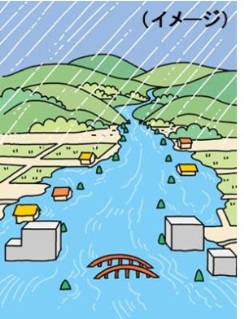 ○広域避難情報が発表されたら迷わず避難する！①まずは区外へ広域避難（高台の親戚・友人宅等）②やむをえず区内避難（小・中学校、大島小松川公園）③最終手段の垂直避難（３階以上の頑丈な建物へ緊急避難）　③広域避難情報が解除（避難を要する想定期間は2週間以上）されたら　　　　　　　　　　　　○自宅と近隣の建物浸水被害状況を確認して帰宅の準備をする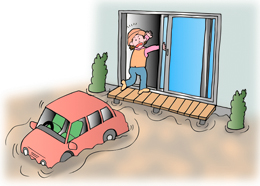 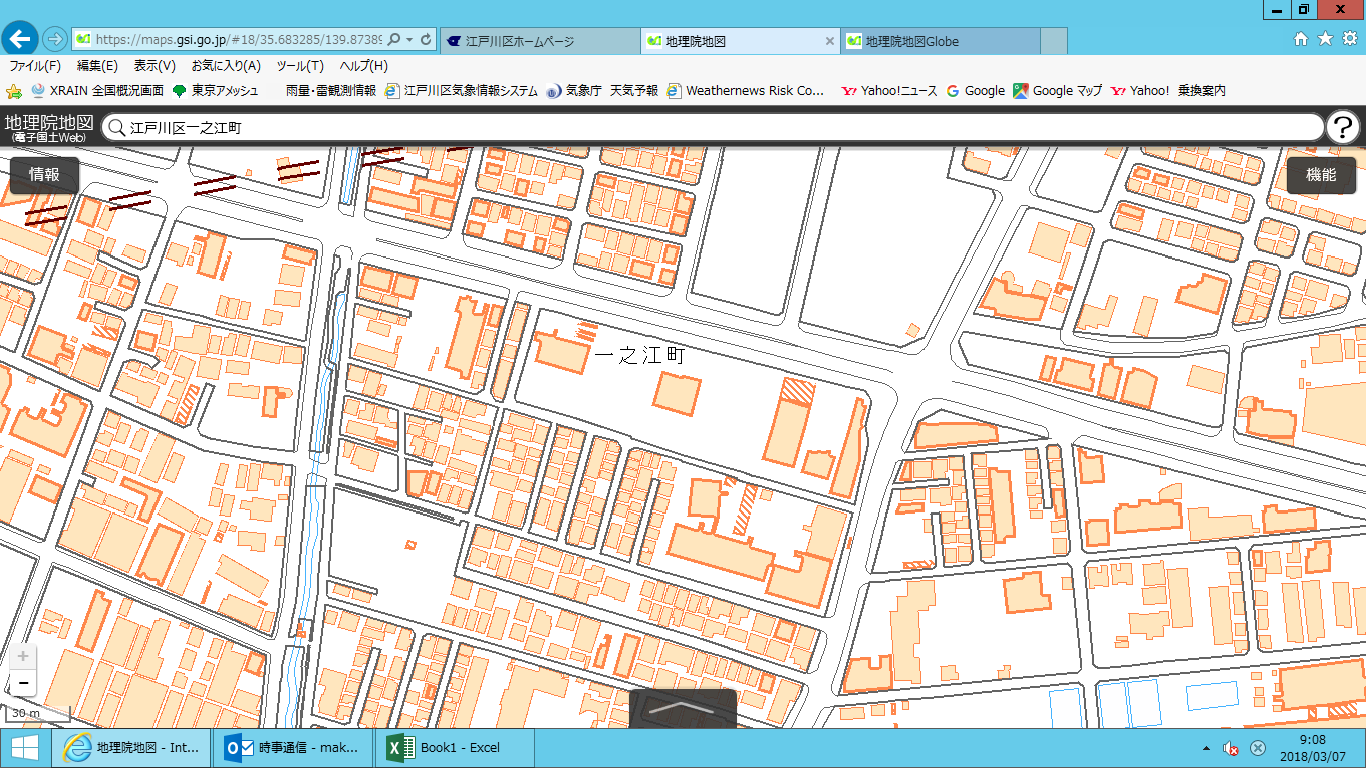 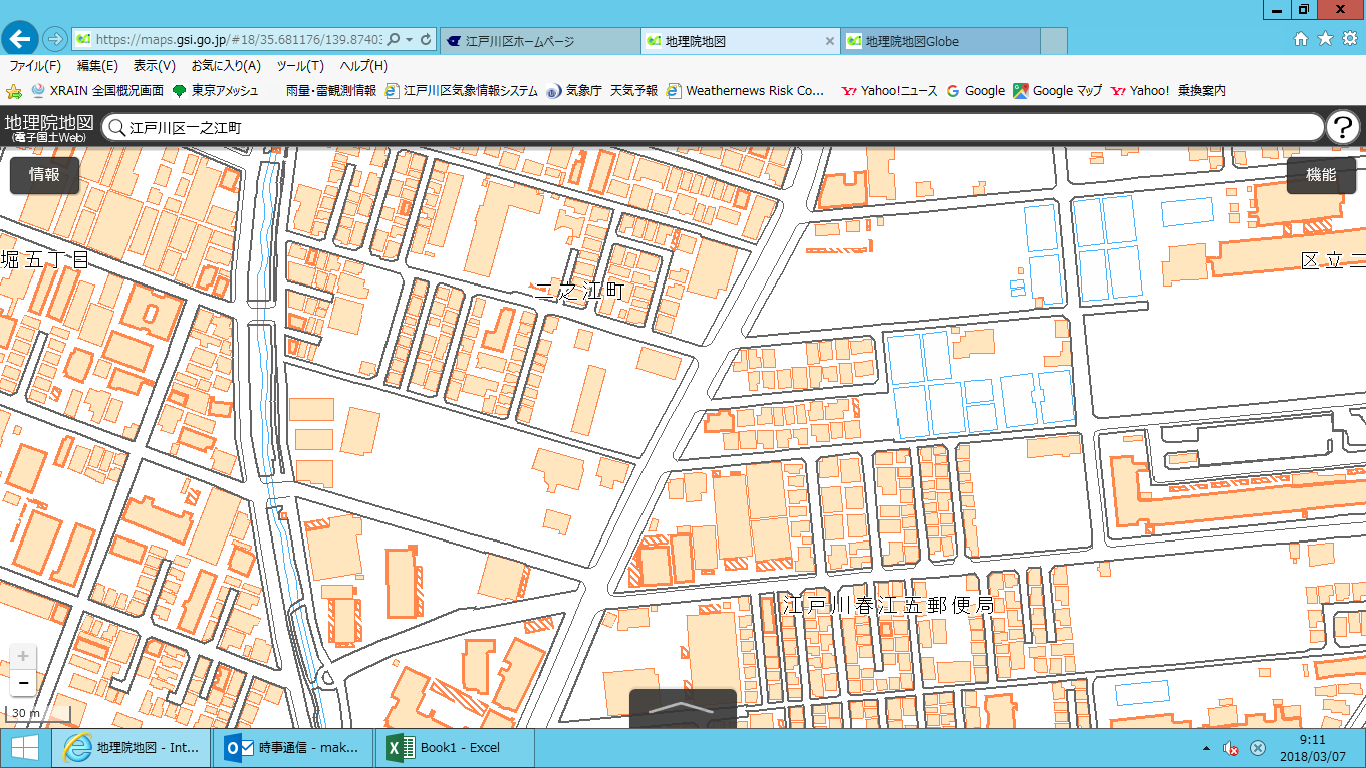 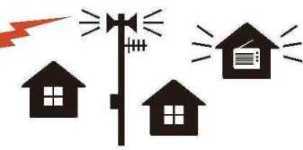 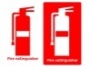 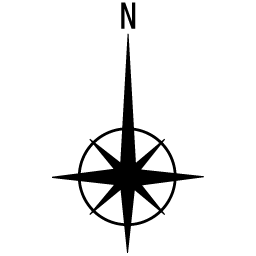 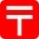 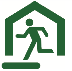 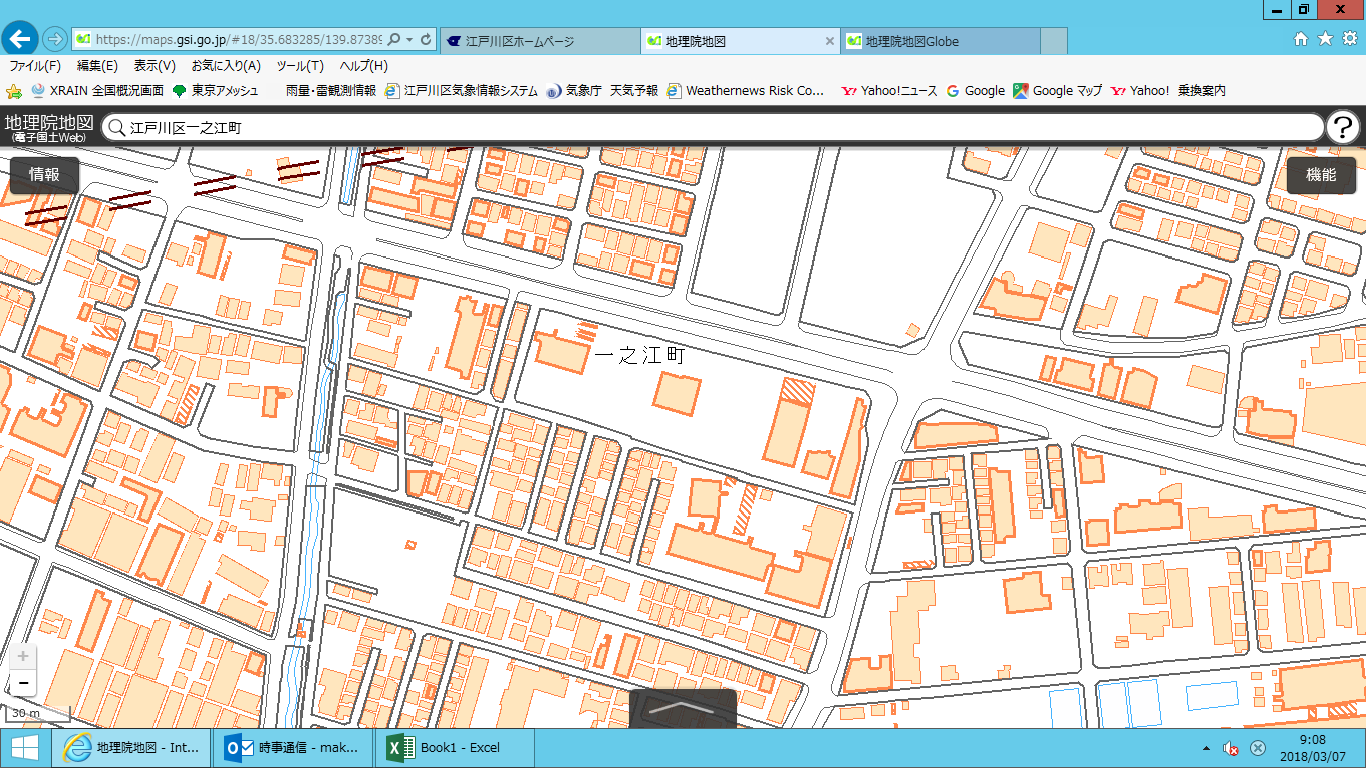 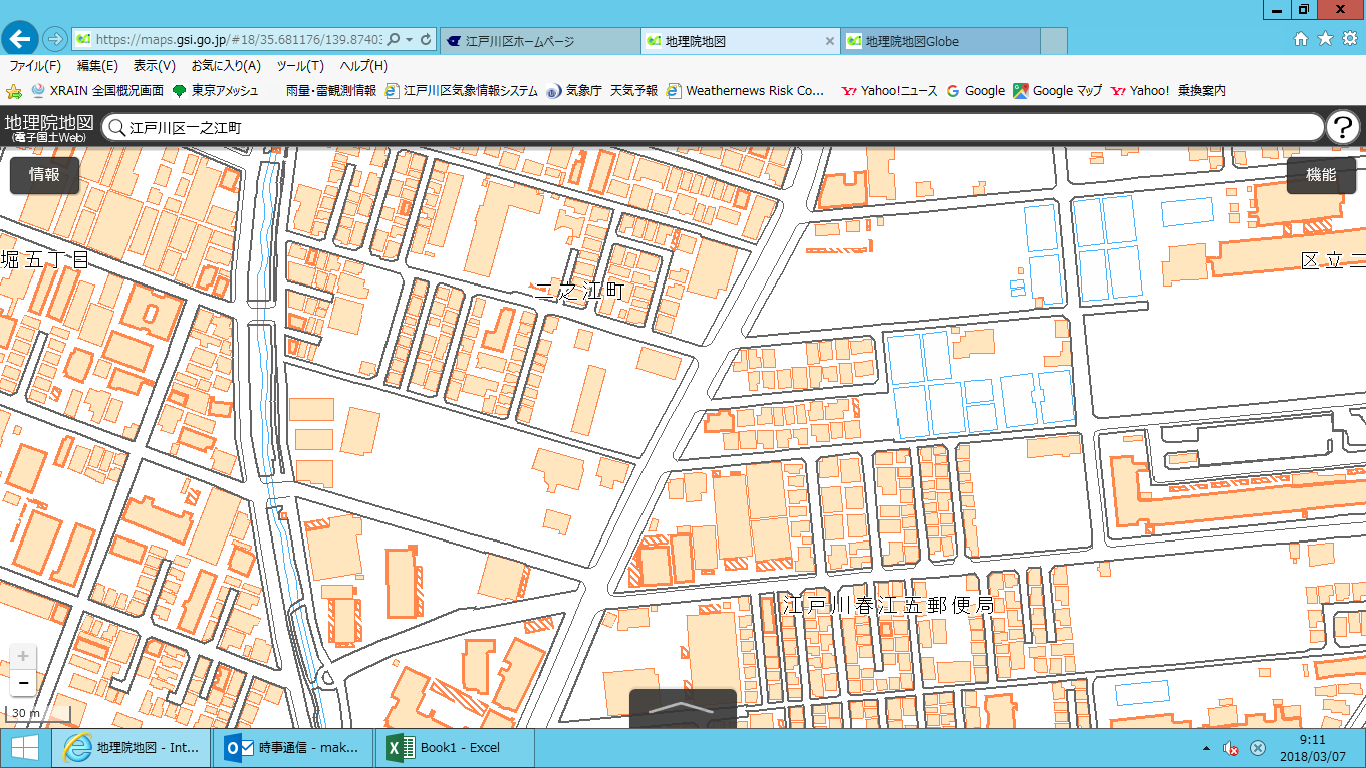 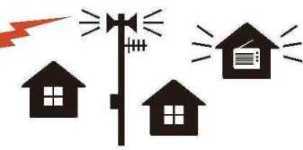 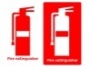 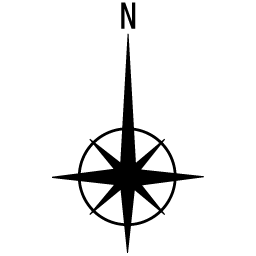 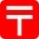 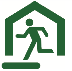 ◆いざ! という時に備えよう!!　※家族構成に合わせて最低３日分の備蓄品を準備しよう！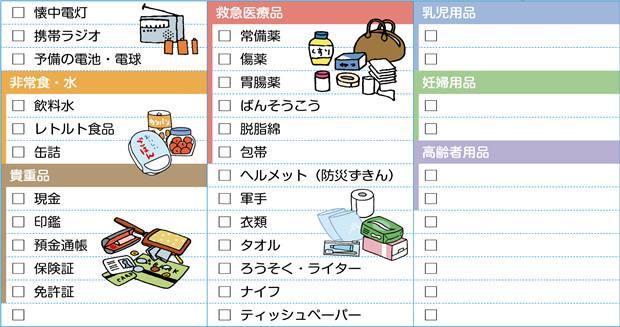 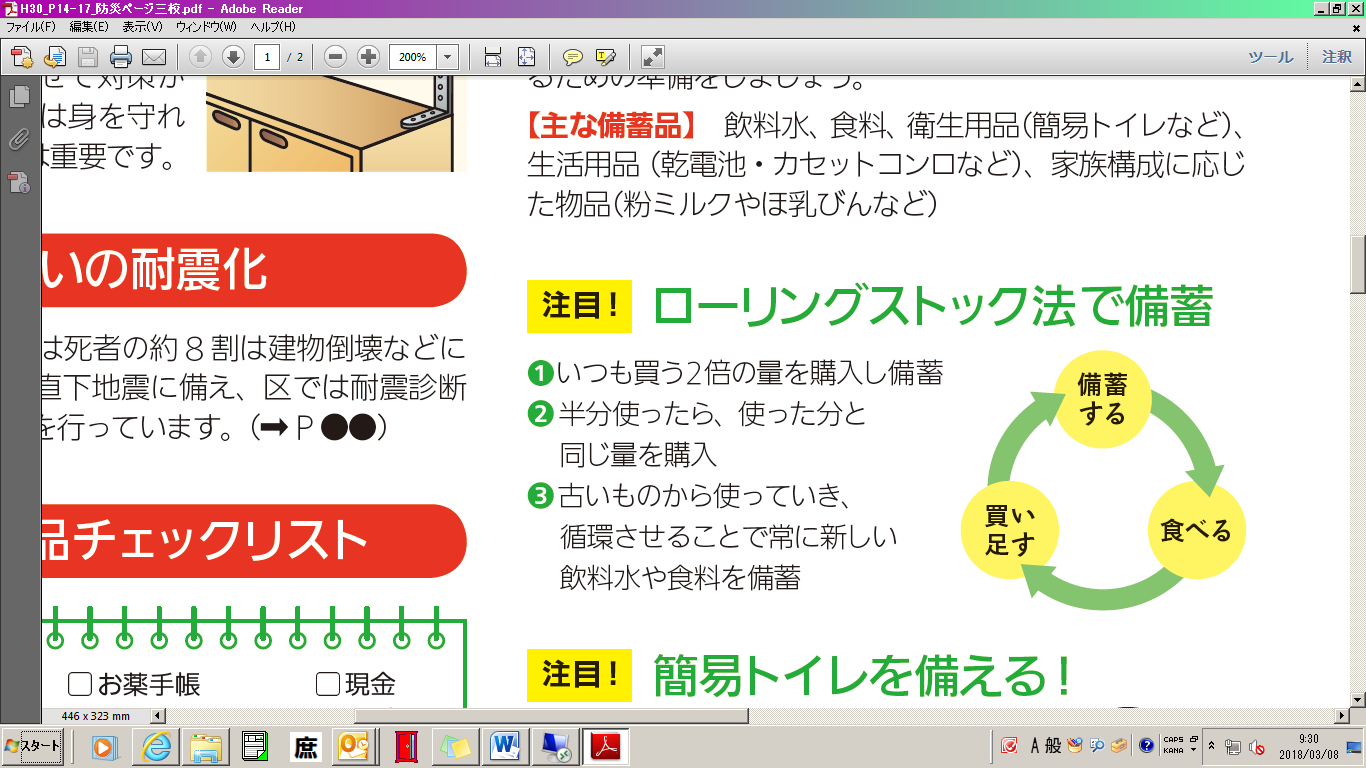 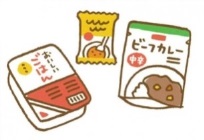 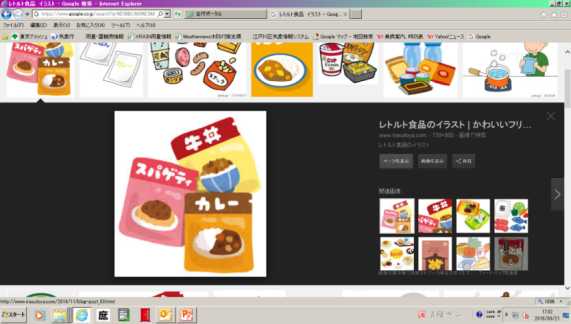 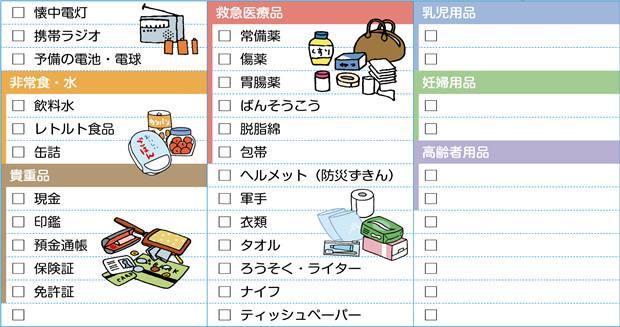 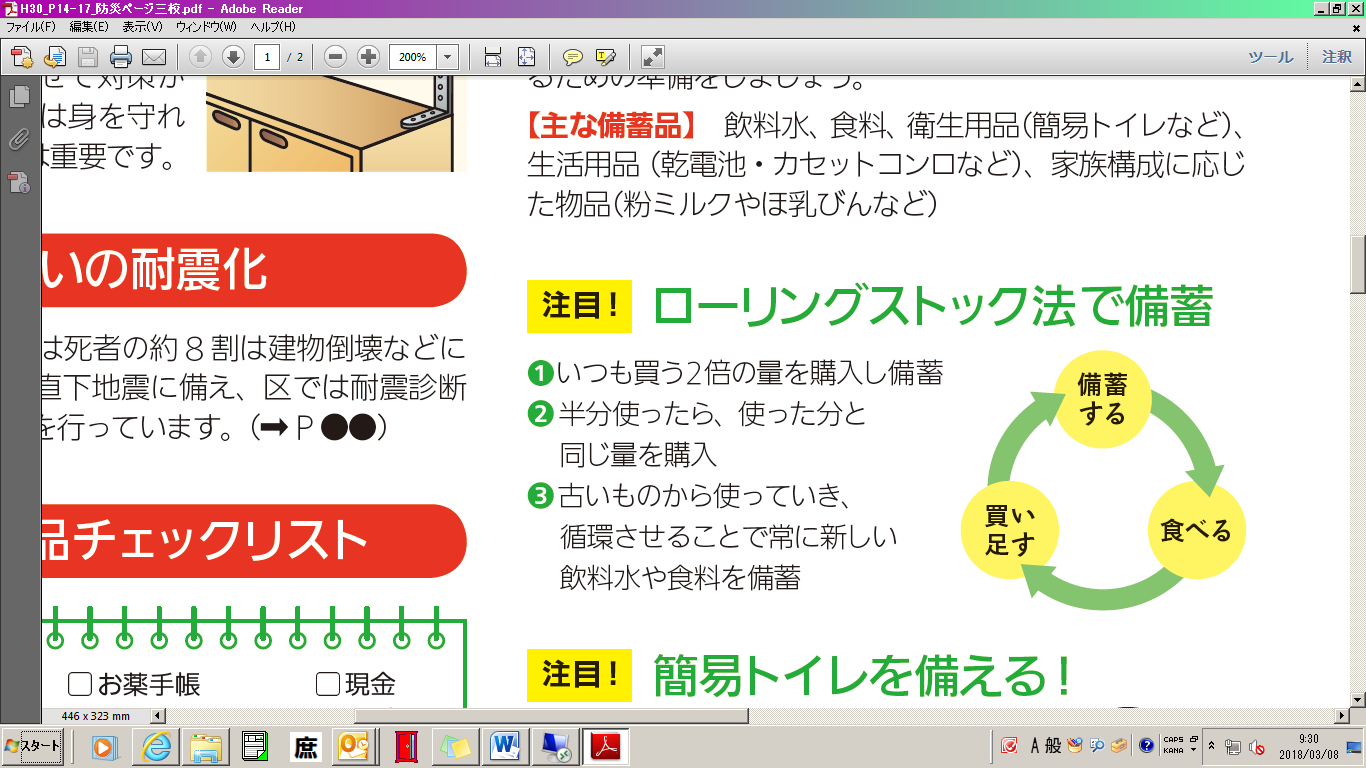 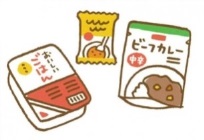 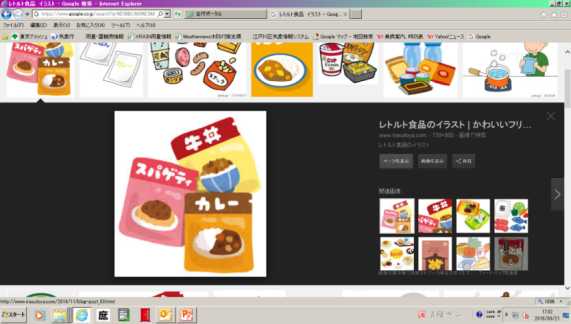 ◆防災情報伝達系統確かな情報正しい行動を心掛けましょう！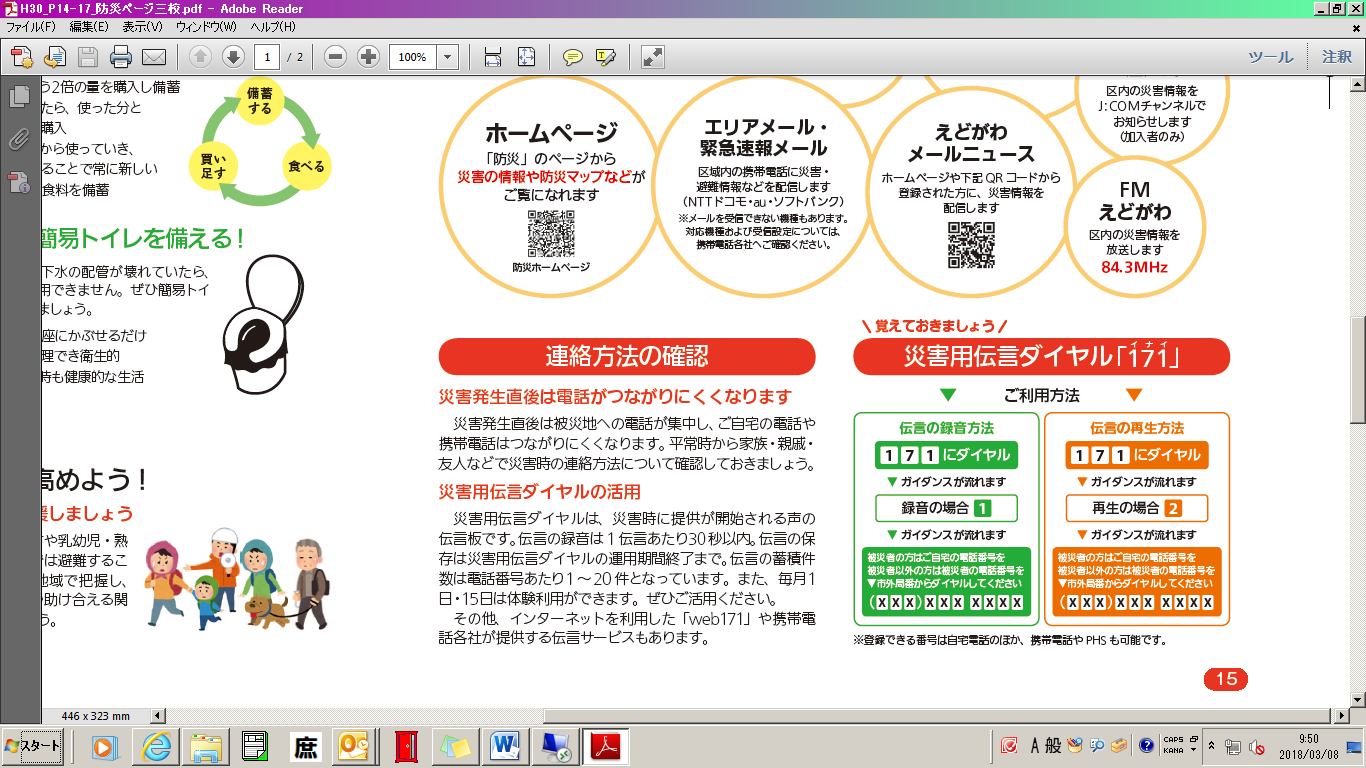 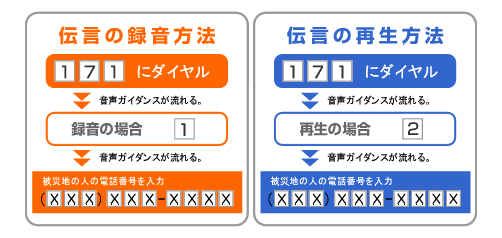 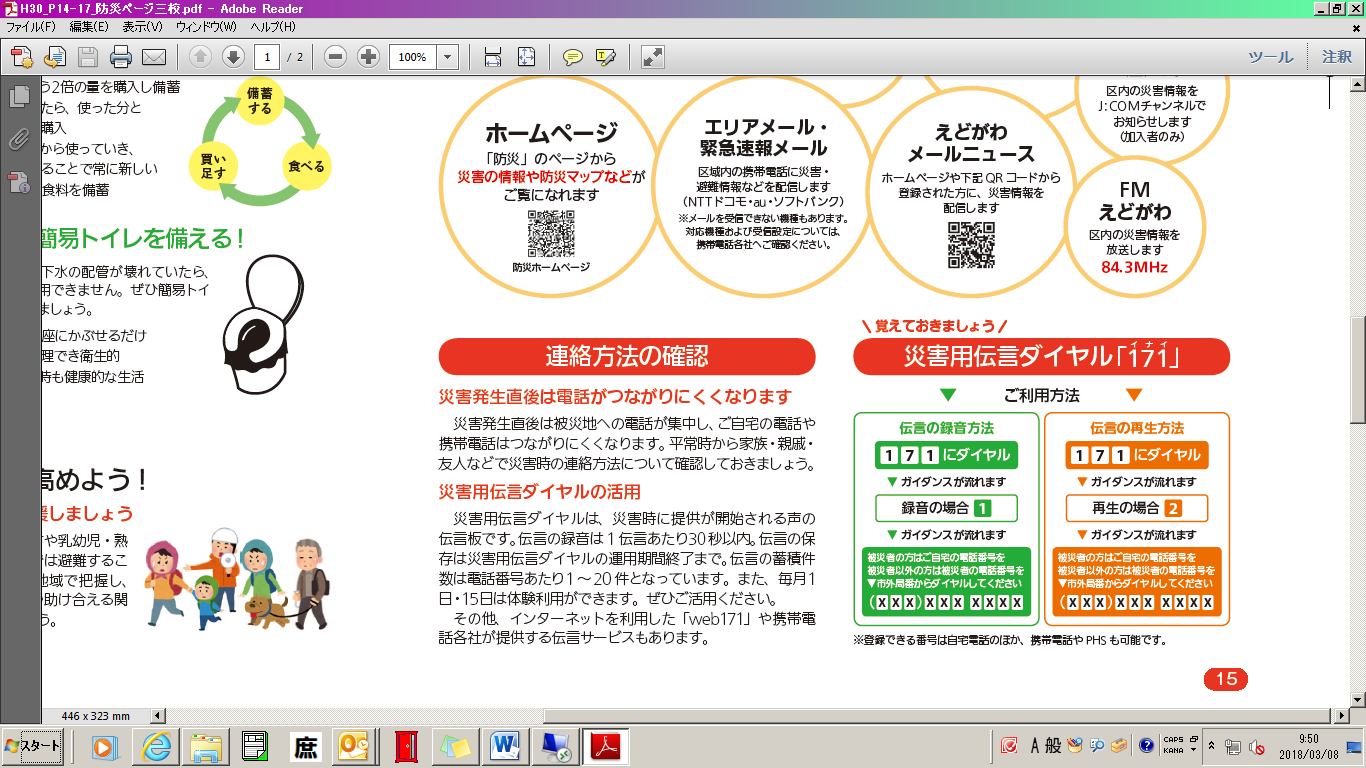 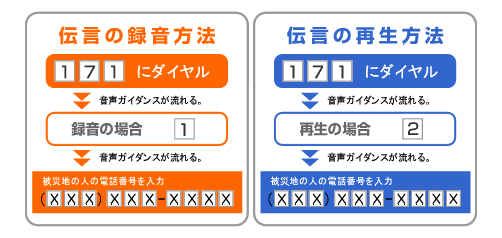 施　設　名所在地施　設　名所在地名　　称所在地名　　称所在地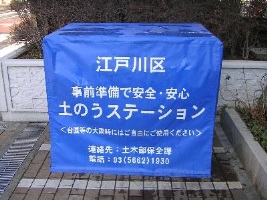 ≪ 凡 例 ≫≪ 凡 例 ≫≪ 凡 例 ≫≪ 凡 例 ≫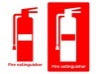 地域配備消火器（区設置）要配慮者施設防災行政無線医療機関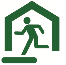 一次避難所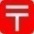 郵便局一時集合場所避難道路避難場所（延焼火災時に逃げ込むエリア）避難場所（延焼火災時に逃げ込むエリア）避難場所（延焼火災時に逃げ込むエリア）